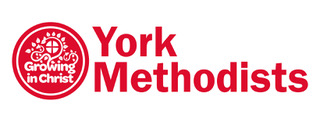 Example Messy Church risk assessmentName of event:Date of event:Address of event:Date of assessment: Name of event:Date of event:Address of event:Date of assessment: Name of event:Date of event:Address of event:Date of assessment: Name of event:Date of event:Address of event:Date of assessment: Name of event:Date of event:Address of event:Date of assessment: ActivityPossible RiskPreventionAction to be taken to reduce riskResponsibilityMoving around sanctuaryTrips or falls on uneven surfaceEncourage participants to take careEnsure that steps etc. are clearly markedEnsure participants are aware of uneven floorsGluing/sticking activities. Using glitterGlue or other item in eyesDamage to clothesAdvise wearing of old clothesAprons/old shirts over clothingBehavioural expectationsAge appropriate activitiesSupervision by responsible adultsEye bath and saline in first aid kitUse of scissorsCuts/puncture woundsUse of children’s scissorsKeep adult scissors out of reachSupervisionBehavioural expectationsEating dinnerAllergic reactionBurns or scaldsEnsure all serious allergies are known and catered forWait until everyone seated before serving foodAsk parents/carers to escort children if they get up during dinnerNo hot drinks to be consumed away from tableAvoid known or common allergens in food/snacks e.g. nutsRequest parents/carers bring any medication requiredAsk parents/carers to keep their children seated during dinnerFireInjury/death in the event of fireIf candles used ensure extinguishedAvoid use of flammable materialsFire drillEnsure adults are aware of evacuation procedureEnsure all know location of fire extinguishers and how to use themTerrorism or external attackDeath or serious injuryLeaders all known and safer recruitedDrill/plan for event of attackEnsure young people know what to do if they are attackedCompleted by: Signed:Date: